Monday 13th November 2023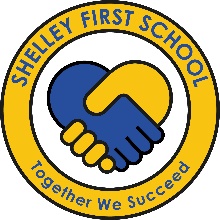 Weekly Parent RemindersTuesday 14th November Year 4 and 5 Indoor Athletics Competition Friday 17th November Children in Need Day – dress in Pyjamas for £1 donationMonday 20th November Christmas Fair Book Donations to the office. Wednesday 22nd November Year 2 Trip to Eureka Friday 24th November INSET Day – school closed to all childrenWeek Beginning 27th November Christmas Fair Cake Donations to OfficeFriday 1st December Friends of Shelley School Christmas Fair 3:30pm – 5pm. Friday 8th December Christmas Jumper Day and Reindeer RunFriday 8th December Morning – Christmas Pantomime (in school)Tuesday 12th December Reception, Year 1, Year 2 Christmas Performances 1 and 2 (9:30am and 2:15pm)Wednesday 13th December Reception, Year 1, Year 2 Christmas Performance 3 (9:30am)Wednesday 13th December Year 3, 4, 5 Christmas Performance 1 (2:15pm)Thursday 14th December Year 3, 4, 5 Christmas Performances 2 and 3 (9:30am and 2:15pm). 